12th  District PTA Convention Scholarship Application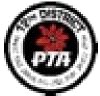 12th District PTA is offering scholarships to attend the 2017 California State PTA Convention in San Jose on April 28th –30th.  Please read this application carefully and submit all documents that are requested. Incomplete applications will not be considered.Requirements:Unit must be in good standing with all required paperwork submitted to 12th District (see below) A statement of how this scholarship will benefit your unit/councilA current budget to actual report from either the end of December or end of JanuarySchool Name: __________________________________________________________________________________ Contact Person ________________________________ Contact email_____________________________________ School Address:  ___________________________________________________________________________________Did your unit/council attend PTA convention last year?  Yes or NoHow many times has your unit/council attended convention in the last 5 years?	 	Did your unit attend 12th District PTA Leadership Conference (June ‘16) or our Fall ‘16 training? Yes / NoWill other delegates be attending State PTA convention from your unit/council?  If yes, how many?    	Name and 2017-2018 position of person who will utilize this money (if unknown write unknown) 	.Has this person ever held this position on ANY other PTA board	Yes / NoA full-time scholarship is a maximum of $750. If awarded, how will the remaining cost of your convention attendance be covered?	 	Please Note:If a council receives a scholarship, it must be used for a council delegate. It may not be given to a unit to utilize.Units/Councils receiving a scholarship must submit a written report of their convention experience by May 20, 2017.If you are awarded a scholarship, and are subsequently not able to utilize the funds, all monies must be returned immediately to 12th District.Completed applications with all supporting documents are due by February 20, 2017 by mail, email or fax to:Sherry Waldman, VP-Programs – 12th District PTA: PO Box 6771, Thousand Oaks, 91359  Fax: 805.416.2390  or email convention@12thdistrictpta.orgRequired paperwork includes:	2016-17 budget	2015-16 Annual Financial Report2016 end-of-year audit	Workers Compensation Form Forms 199, 990 and RRF-1 for fiscal year ending 6/30/2016Current year's Budget to Actual report